２０１９年度 森林インストラクター資格試験合格支援講座主催：三重森林インストラクター会　　共催：三重県環境学習情報センター　「森林インストラクター資格試験」は合格率25％程度と決して易しい試験ではありませんが、この試験に合格すると、自然と森林のしくみ、森林づくりと林業、山村の暮らしと文化、森林内での野外活動・安全対策のすべてにおいて知識と技術をもった“森のプロ、森の案内人”として幅広い活躍が期待できます。　一昨年からこの講座を開催し、昨年はこの講座から8名の森林インストラクターが誕生しました。また、科目合格者も複数名輩出することができました。森を訪れる人が、心地よく過ごし、楽しみ、感じ、森林を深く知ることができるよう、私たちとともに活動しませんか！！ 　なお、「森林インストラクター資格試験」は、環境教育等促進法に基づく農林水産大臣・環境大臣の登録事業です。1．スケジュールと内容   会場：三重県環境学習情報センター（四日市市桜町3684-11） ※すべて日曜日開催です。※全講座の受講をお勧めしますが、一部の受講も可能です。※5月12日は受験説明会とテキスト販売等を予定していますので、極力、ご出席ください。※5月26日の会場は、三重県総合文化センターと三重県総合博物館「MieMu」です。※会場は変更となる場合がありますので、予めご了承ください。詳細は事前にお知らせします。2．受 講 料　1回 2,000円 × 受講回数（開講式の時に現金で、一括支払いしてください。）※全9回分を一括支払いされる場合は18,000円を15,000円に減額します。※講座を欠席された場合、原則、返金いたしませんので、予めご了承ください。 3．申  込  　裏面の申込書に必要事項をご記入のうえ、お申し込みください。 定員30名 先着順 （ただし、20歳以上の方） 申込締切日 2019年5月8日（水） （定員に達し次第、締め切ります。） 4．講  師 　「三重森林インストラクター会」所属の森林インストラクター 5．テキスト  （一社）全国森林レクリエーション協会発行の「テキスト（3,500円程度）」と（一社）日本森林インストラクター協会発行の「問題例集（過去＜5年間＞問題集、2,500円程度」を使用します。この講座を受講される方には、5月12日の開講式の時に、斡旋販売します。【森林インストラクター資格試験について】 試験日 　一次試験：2019年9月29日（筆記試験、会場：札幌・仙台・東京・名古屋・大阪・高知・福岡）　　　　 二次試験：2019年11月23日または24日（実技・面接、会場：東京）試験科目 「森林 」「林業」「森林内の野外活動」「安全及び教育」の4科目（科目別に合否が判定されます）受験資格 20歳以上申込先   一般社団法人 全国森林レクリエーション協会（東京都文京区後楽1-7-12 林友ビル6F） 2019年度 森林インストラクター資格試験合格支援講座受講申込書　　申込締切日 5月8日（水） 先着順 　※定員30名に達し次第締め切ります。※申込書に必要事項を記入し、郵便、Fax、E-mailのいずれかで三重県環境学習情報センターまでお申し込みください。申込書はホームページからダウンロードできます。 ※申込書の個人情報は、三重森林インストラクター会、及び三重県環境学習情報センターとの通信以外には使用しません。※お申し込みから3日以内に受付の連絡がない場合は、お手数ですがお問い合わせください。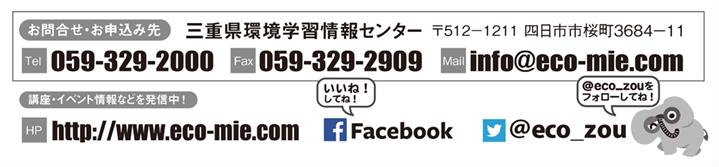 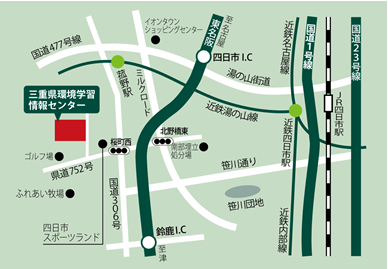 開催日5／125／266／96／237／77／218／118／259／8内容第1回開講式第2回森林①第3回森林②第4回森林③第5回林業①第6回林業②第7回野外活動第8回安全教育第9回試験対策時間10:00-16:009:30-15:0010:00-16:3010:00-16:3010:00-16:3010:00-16:3010:00-16:3010:00-16:3010:00-16:30ふ り が な氏	名年齢 ふ り が な氏	名住	所〒 電話番号E-mailかFax番号受講希望日○印を付してください 全講座を希望全講座を希望7月7日  林業①受講希望日○印を付してください 5月12日  開講式 7月21日 林業② 受講希望日○印を付してください 5月26日  森林① 8月11日 野外活動受講希望日○印を付してください 6月9日  森林② 8月25日 安全教育受講希望日○印を付してください 6月23日  森林③ 6月23日  森林③ 9月8日  試験対策 